ΠΑΠΑΔΟΠΟΥΛΕΙΟ Παπαδοπούλειον | Οίκος φιλοξενίας Α.Ε.
Κατσέικα - Καλαμάτα, Μεσσηνία
+30 27210 62235
+30 27210 62288
info@papadopoulion.gr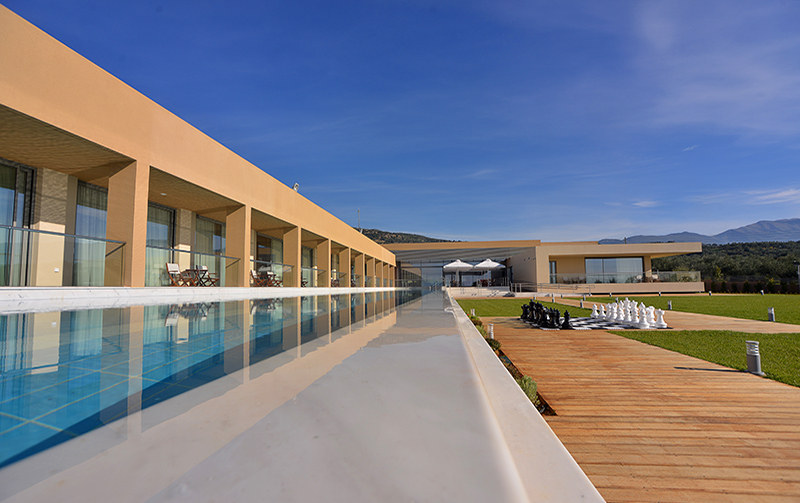 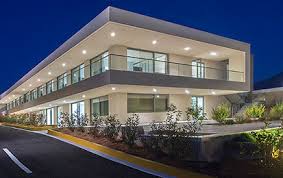 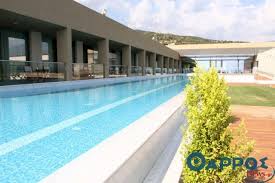 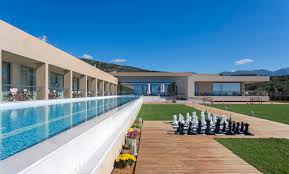 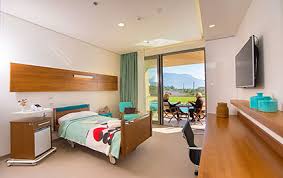 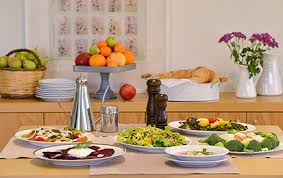 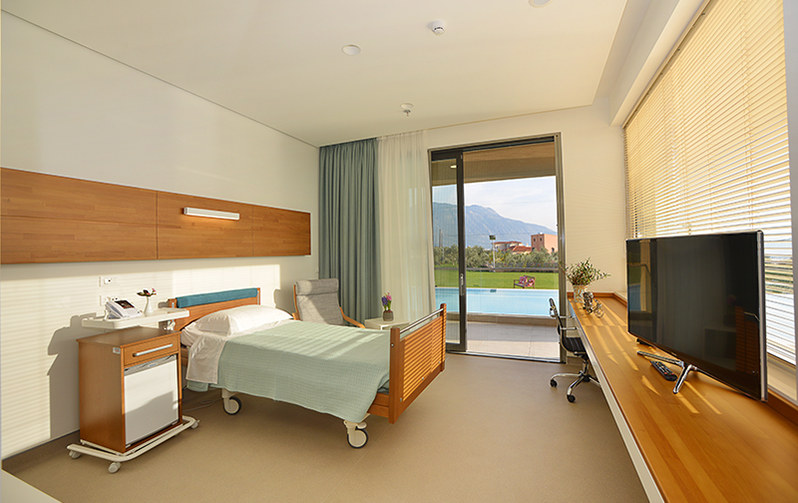 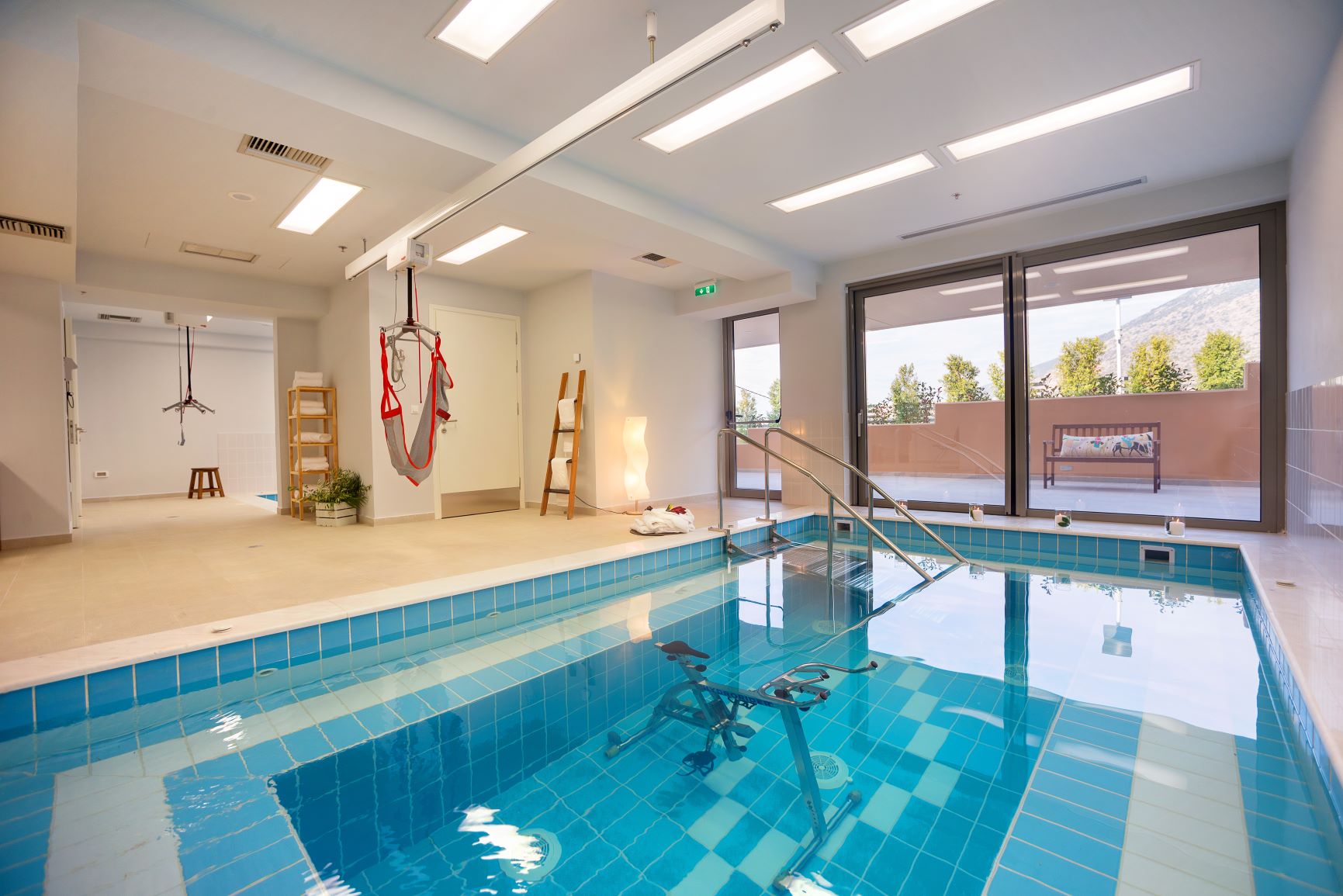 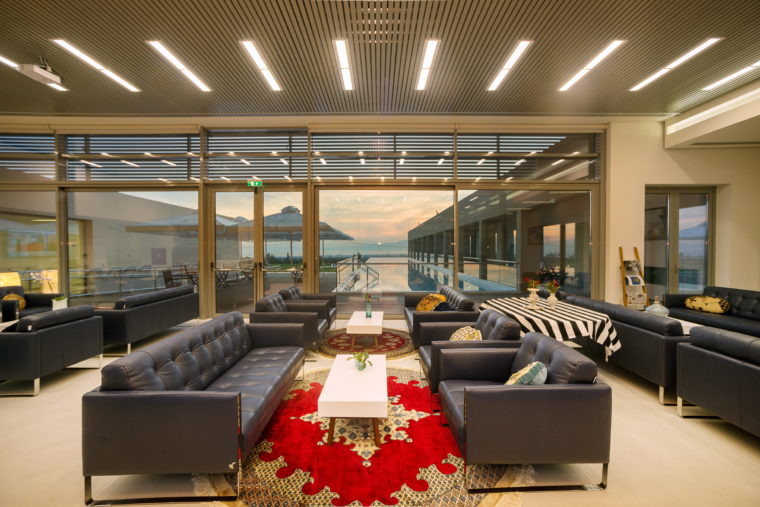 